M1.(a)     any one from:•        protection / improve lifespan•        improve appearance.1(b)     (i)      Bleach1(ii)     Hydrogen is less reactive than sodium1(iii)    1 bonding pair of electrons 6 unbonded electrons on Claccept dot, cross or e or − or any combination1(iv)    Covalent1(v)     Hydrogen chloride has a low boiling point.1Hydrogen chloride is made of simple molecules.1(c)     (i)      oxygenaccept carbon dioxide1(ii)     aluminium ions are positive1so are attracted (to the negative electrode)allow opposites attract1(iii)    Reduction1(iv)    slideallow move1(d)     (i)      C1(ii)     strong covalent bonds1[14]M2.         (a)      (i)     A1(ii)     E1(b)     (i)      insolubleprecipitation2(ii)     filtrationaccept decant or centrifuge1(iii)    hydrochloric acid1(c)     (i)      meltallow add to / dissolve in waterallow heat until liquid allow turn it to liquid / make it moltenignore heat1(ii)     they are positiveoropposite charges or opposites attractdo not accept electrodes attractingdo not accept positive electrons1(iii)    chlorineaccept Cl2do not accept chloride1[9]M3.(a)     (i)      ions cannot moveallow only conducts as a liquid1(ii)     chlorine1(iii)    they are positively / oppositely chargedorthey are attracted1(iv)    21(b)     (i)      any one from:•        not all the magnesium was collectedallow some magnesium was lost•        used less time or lower current or different battery / power pack or different balance or lower voltage•        error in reading balance•        error in recording result1(ii)     1.11correct answer with or without working gains 2 marks.if answer incorrect, allow 1 mark for 0.99or for 1.13 + 1.11 + 1.092(c)     (i)      25 – 25.3correct answer with or without working gains 2 marks.If answer incorrect, allow 1 mark for 24 / 952(ii)     711(d)     (i)      reversible reaction1(ii)     decreases1[12]M4.          (a)     (i)     cryolite1(ii)     lower the melting point of the aluminium oxide1(b)     (i)      opposite charges or oxide ions are negative 1attract1(ii)     carbon1(iii)     reacts with oxygen or forms carbon dioxideaccept burns1(c)     Structure mark:either Al (atoms) in layers / rowsaccept Al (atoms) all the same size
allow Al (atoms) in linesor alloy (atoms) not in layers / rowsaccept different sizes of atoms in alloy
allow alloy (atoms) not in lines1Sliding mark:either so (Al layers) can slide or so (alloy) layers cannot slide1[8]M5.          (a)     the ions can move / travel / flow /are freeaccept particles / they for ionsallow delocalised ionsorignore delocalised / free electronsignore references to collisionsaccept converse with reference to solidthe ions carry the charge / currentignore ions carry electricity1(b)     any one from:•        because they are negative / anionallow Cl–ignore chlorine•        opposite charges / attract1(c)     131(d)     (i)      reasonable attempt at straight line which misses the anomalous pointmust touch all five crossesdo not allow multiple lines1(ii)     40ignore 2.21(iii)    any two sensible errors from:ignore systematic / human / apparatus / zero /experimental / random / measurement / reading errors unless qualified•        gas escapes•        weighing errorallow NaCl not measured correctly•        error in measuring (volume / amount) of hydrogen•        error in measuring (volume / amount) of waterallow error in measuring volume / scale for 1 mark if neither hydrogen or water mentioned•        incorrect concentrationallow NaCl not fully dissolved or spilled or impure•        timing error•        change in voltage / currentallow faulty power supply•        change in temperature•        recording / plotting error2(iv)     any one from:ignore ‘do more tests’•        repeat the experiment•        results compared with results from /other students / other groups / other laboratories / internet / literature.•        results compared with another method1(v)      increases owtteallow directly proportional or positive correlationallow rate / it is faster / quicker1[9]M6.          (a)     any one from:•        they are negative / anionsallow Cl– ignore atoms / chlorinedo not accept chloride ions are negative electrodes•        they are attracted•        they are oppositely charged 1(b)     hydrogen is less reactive than sodium1(c)     hydroxide (ions) / OH–ignore OHdo not accept NaOH / sodium hydroxide1(d)     (i)      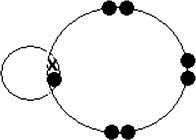 allow any combination of dots or crossesignore chemical symbols1(ii)     covalentallow close spelling errors apply list principle 1(iii)    hydrogen (ion) / H+ignore (aq) / Hdo not accept hydrochloric acid / HClapply list principle 1[6]M7.(a)     (i)      so ions can move (and carry charge)accept so current can flowallow so it can conduct (electricity)allow so charged particles can movedo not accept so electrons can move1(ii)     because zinc ions gain electronsaccept because zinc ions are reduced12 (electrons)1zinc is formedaccept correct half equation for 3 marksif no mark gained allowpositive ions go to negative electrode oropposites attract orreduction (of zinc) or(zinc) gains electrons for 1 mark1(iii)    2 Cl–   Cl2 + 2 e–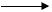 must be completely correct1(b)     (i)      because the magnesium is a gasallow magnesium goes from solid to gas1(ii)     (a reaction which) takes in energy (from the surroundings)accept more energy needed to break bonds than released by forming bondsaccept correct reference to energy level diagramallow (a reaction which) takes in heat (from the surroundings)1(iii)    (Mr MgO =) 40accept (2 Mr MgO =) 8011.2 / 24 (x40) or 0.05 (x40)or40 / 24 (x1.2) or 1.67 (x1.2)allow ecf from step 112(.0)allow ecf carried through from step 1correct answer with or without working gains 3 marks1(iv)    75(%)1(v)     any one from:•        the reaction is reversibleaccept incomplete reactionignore equilibrium not reached•        some lost / escaped / released (when separated)•        some of the reactant may react in different ways from the expected reaction•        impure reactant(s)ignore measurement and calculation errors1[12]M8.          (a)     52.9(411765) / 53correct answer with or without working = 2 marksif answer incorrect allow 2 x 27= 54 or 27/102 x 100 or 26.5 for 1 mark2(b)     (i)     because it lowers the melting point (of the aluminium oxide)allow lowers the temperature neededdo not accept lowers boiling point1so less energy is needed (to melt it)accept so that the cell / equipment does not melt1(ii)      2 O2–   on left hand sideaccept correct multiples or fractions14e–         on right hand sideaccept  –4e–  on left hand side1(iii)     because the electrode reacts with oxygen orbecause the electrode burns1to form carbon dioxide orelectrode made from carbon / graphite1[8]M9.(a)     (i)      points correctly plotted ( ± ½ small square)four points = 2 marksthree points = 1 markMax 2straight line of best fit using full range of points from 0,01(ii)     any one from:must explain why the point is below the line•        the solution may not have been properly stirred•        the electrodes may have been a larger distance apart•        the drop of sodium chloride may have been a smaller volume / smallerallow not enough sodium chloride addedallow smaller amount of sodium chloridedo not allow too few drops addedignore the student may have misread the conductivity meter1(iii)    any one from:•        the volume of pure waterallow amount•        the concentration (of the solutions added)•        the volume (of the drops) of solution addedignore number of drops•        the distance between the electrodes•        the same electrodes or electrodes made of the same material•        same depth or surface area of electrodes in the water•        constant power supplyignore current•        stirred1(b)     (i)      because (pure) water is covalent / molecular (simple) or contains molecules1therefore (pure) water has no free / mobile electrons or ionsmolecules do not have a charge or molecules do not contain ions gains 2 marks1(ii)     because there are ions in sodium chlorideallow Na+ and / or Cl–(ions) or ionic bonding.Ignore particles other than ions for MP1.1which can move or carry the current / chargeMP2 must be linked to ions only.1(iii)    Hydrogenallow H2 / H1[10]M10.(a)             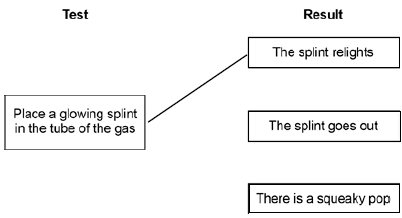 more than one line from test negates the mark1(b)     (i)      place a lighted splint at the mouth of the tube1there is a squeaky popdependent on correct test1(ii)     hydrogen is less reactive than magnesiumaccept converseaccept magnesium is too reactive1(c)     (i)      any one from:•        to improve appearance or make it look nice•        to prevent corrosion•        to make it more durable•        cheaper than solid silver1(ii)     solution must be silver nitrate or contain silver ions1otherwise copper will be deposited or silver will not be deposited1spoon must be the negative electrode / cathode1because silver ions have a positive charge or go to negative electrode or are discharged at the negative electrode.1(iii)    because (plastic is an) insulator or does not conduct electricityaccept does not contain mobile electrons1[10]M11.(a)     because sulfur dioxide causes acid rain1which kills fish / aquatic life or dissolves / damages statues / stonework or kills / stunts growth of treesif no other mark awarded then award 1 mark for sulfur dioxide is toxic or causes breathing difficulties.1(b)     (i)      electrons are lost1(ii)     Cu2+ + 2e−→ Cuallow Cu2+→ Cu − 2e−ignore state symbols1(iii)    copper sulfateallow any ionic copper compound1(c)     (lattice of) positive ions1delocalised electronsaccept sea of electrons1(electrostatic) attraction between the positive ions and the electrons1electrons can move through the metal / structure or can flowallow electrons can carry charge through the metal / structureif wrong bonding named or described or attraction between oppositely charged ions then do not award M1 or M3 − MAX 21(d)     (copper compounds are absorbed / taken up by) plantsallow crops1which are burned1the ash contains the copper compoundsdo not award M3 if the ash contains copper (metal)1award 4 marks for Cu3FeS3 with some correct workingaward 3 marks for Cu3FeS3 with no workingif the answer is not Cu3FeS3 award up to 3 marks for correct steps from the table apply ecfif the student has inverted the fractions award 3 marks for an answer of CuFe3S4[16](e)/ Ar55.6 / 63.516.4 / 5628.0 / 32moles0.8760.2930.875ratio313formulaCu3FeS3Cu3FeS3Cu3FeS3